                                 Quizz Amicale Laïque                                                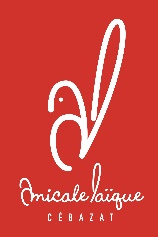 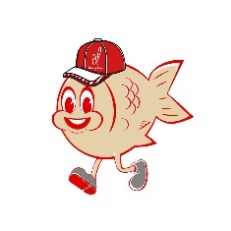 Connaissez-vous l’Amicale Laïque de CébazatParticipez à ce quizz et gagnez un bon d’achat de 100€.Répondez aux 10 questions. Vous pourrez trouver les réponses sur notre site http://alcebazat.frDéposez votre quizz dans l’urne au retour de randonnée Nom et prénom						N° téléphone1ère question*: date de création de l’amicale Laïque ?2ème question*: combien de président(e)s depuis la création jusqu’à ce jour ?3ème question*:  combien de sections font partie de l’Amicale à ce jour ?4ème question*: combien de salles d’entrainement dispose l’Amicale (hors gymnase) ?5ème question*: quelle était l’ancienne mascotte de l’Amicale ?6ème question*: un événement ALC a lieu tous les ans en septembre ou octobre ?7ème question*: quelle est la moyenne d’âge de l’Amicale ?8ème question*: Combien d’adhérents à l’Amicale pour la saison 2022/2023(au 12/03/23)9ème question*: quel est le pourcentage de féminines ?10ème question : Combien de randonneurs se sont inscrits sur ces 2 circuits ?* Entourer la réponse qui vous semble justeRèglement du Quizz : Ce Quizz est réservé uniquement aux marcheurs inscrits pour la journée du 01/03/2023.Les organisateurs ne pourront pas participer. Les réponses seront diffusées à partir du mardi 04/04/2023 sur le site ALCwww.alcebazat.fr ou https ://www.facebook.com/amicalelaique.cebazat.Le gagnant sera celui qui aura répondu juste au maximum de questions. En cas d’égalité, un tirage au sort aura lieu en toute impartialité par 2 responsables ALC. Le gagnant sera prévenu par téléphone.